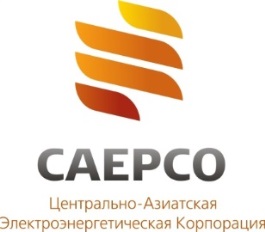                                                               ПРЕСС-РЕЛИЗВ ЧЕСТЬ 20-ЛЕТИЯ АСТАНЫ АО «ЦАЭК» ОРГАНИЗОВАЛО «ЭКОЛОГИЧЕСКИЙ ДЕСАНТ» 14 июля 2018 г.                                                                                                                          г.Астана 14 июля 2018 года АО «Центрально-Азиатская Электроэнергетическая Корпорация» (ЦАЭК) и его дочерние организации – АО «Акмолинская РЭК», ТОО «АРЭК-энергосбыт» и ТОО «Астанаэнергосбыт» провели «Экологический десант», приуроченный к 20-летию Астаны и 10-летию Корпорации. Акция состоялась в Акмолинской области.В акции приняли участие более 200 сотрудников Группы компаний АО «ЦАЭК», а также представители акимата Целиноградского района Акмолинской области во главе с акимом Малгаждаром Таткеевым.«В Казахстане реализуется проект «Туған жер» в рамках государственной программы «Рухани жаңғыру», направленной на модернизацию общественного сознания. Этот процесс нацелен на положительные изменения в обществе, начинать модернизацию надо с себя. Именно поэтому компания проводит социальную акцию, поддерживая родной край в честь 20-летия столицы Казахстана», – сказал Наиль Сайфуллин, Генеральный директор АО «Акмолинская РЭК». В ходе проведения «Экологического десанта» вывезено более 20 тонн твердо-бытового мусора с берегов реки Нуры, в 20 километрах от аула Акмол Акмолинской области. Выбранное место является излюбленной зоной отдыха столичных горожан и местных жителей, которые, к сожалению, отставляют после отдыха мусор, преимущественно бытового характера: пластиковые и стеклянные бутылки, целлофановые пакеты, отходы органического происхождения.В ходе акции сотрудники Группы компаний АО «ЦАЭК» очистили от мусора территорию прибрежной зоны реки Нуры с двух сторон, засыпали ямы от старых кострищ и установили плакаты «СТОП! Убедись, что после тебя чисто!», «Забери свой мусор с собой!».Справка: Акционерное общество «Центрально-Азиатская Электроэнергетическая Корпорация» (АО «ЦАЭК») – вертикально интегрированная энергетическая компания. Дочерние предприятия в регионах Казахстана – АО «СЕВКАЗЭНЕРГО» и АО «ПАВЛОДАРЭНЕРГО» включают в себя все звенья энергоснабжения: генерацию, транспортировку и сбыт. В г. Астане АО «ЦАЭК» контролирует сбытовую структуру – ТОО «АСТАНАЭНЕРГОСБЫТ», в Акмолинской области – АО «АРЭК». Крупными акционерами АО «ЦАЭК» являются АО «Центрально-Азиатская топливно-энергетическая компания» («ЦАТЭК»), Европейский банк реконструкции и развития, Kaz Holdings Cooperatief U.A.По всем вопросам обращаться: Пресс-служба АО «ЦАЭК»:                                                                                                                            + 7 701 734 70 55,+7 777 6063609 pr@energy.kzwww.caepco.kz 